
           PERSONAL DATA BREACH REPORT FORM 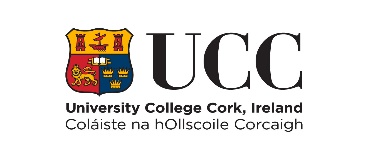 
           PERSONAL DATA BREACH REPORT FORM Use this form to report any suspected or actual breach of personal data.If you discover a data security breach involving personal data, notify your Head of School/Unit immediately.Complete Section 1 of this form in conjunction with your Head of School/Unit and email it to gdpr@ucc.ie without delay. PLEASE NOTE: The University must report data breaches to the Data Protection Commission within 72 hours of discovering the breach so prompt action is essential. Use this form to report any suspected or actual breach of personal data.If you discover a data security breach involving personal data, notify your Head of School/Unit immediately.Complete Section 1 of this form in conjunction with your Head of School/Unit and email it to gdpr@ucc.ie without delay. PLEASE NOTE: The University must report data breaches to the Data Protection Commission within 72 hours of discovering the breach so prompt action is essential. SECTION 1: 
NOTIFICATION OF DATA BREACHTO BE COMPLETED BY HEAD OF SCHOOL/UNIT OR PERSON REPORTING INCIDENTName of person reporting incident:School/Unit:Contact details of person reporting incident (email address, telephone number):When did the breach initially occur?Date:   Time:   Is this an estimated time?  Yes     No  Is the breach ongoing?Yes      No  If you selected “No”, when did the breach end?  When did you become aware of the breach? Date:   Time:   If you became aware of the breach more than 72 hours ago, please give reasons for the delay in reporting the incident:How were you made aware of the breach? (e.g. notified by an affected individual, staff member realised that the breach had occurred, etc.)What is the nature of this breach?  Please tick all applicable box(es): loss or theft of device/equipment
 loss or theft of paper records
 breach of physical security (e.g. break-in to room or cabinet containing personal data)
 hacking incident
 social engineering attack (e.g. phishing, vishing, smishing incident)
 virus, ransomware, denial-of-service or other attack on IT systems or network
 unauthorised access to data/inappropriate access controls
 email and/or attachments sent to incorrect recipient(s)
 email sent to mailing list without using BCC function
 other – not listed above, please elaborate below:

Description of incident (please provide full details of what happened):How did the incident occur? 
(e.g. employee error or omission, intentional unauthorised access)How many individuals (data subjects) are affected, if known?How many records were affected, if known?What identifying details relating to individuals were disclosed (e.g. names, dates of birth, contact details, PPS numbers, exam results, etc.)?Were any of the following special categories of personal data disclosed? racial or ethnic origin
 political opinions
 religious or philosophical beliefs
 trade union membership
 data concerning health
 data concerning a person’s sex life or sexual orientation
 genetic data
 biometric data
 other – not listed above, please elaborate below:

Were vulnerable individuals affected (e.g. patients, children, people with disabilities)?Yes     No  	If yes, please provide details:Were any details relating to criminal convictions or offences disclosed? Yes     No  If yes, please provide details:
Is the data bound by any contractual security arrangements e.g. to research sponsors?Yes     No  Have you secured the breached data? Yes     No  	Please provide details:If data was lost, do you have a backup copy?Yes     No     Not applicable  Are individuals (data subjects) in another country likely to be affected? Yes     No  If yes please provide details:Describe the action(s) taken to respond to the breach at the time it was discovered:What technical or organisational measures were in place before the breach to prevent such an incident (e.g. staff training, access controls, encrypted laptop/device, other technical measures, etc.)?What deficiencies in these technical or organisational measures have you identified as a result of this breach?In your view, what are the potential consequences for the individual(s) as a result of this data breach?For University use:For University use:Report received by Information Compliance Manager on (date & time): Reference Number:DSB/year/000 | INFC20XX.XXSECTION 2: 
RISK ASSESSMENTTO BE COMPLETED BY INFORMATION COMPLIANCE MANAGER IN CONSULTATION WITH HEAD OF SCHOOL/UNITTO BE COMPLETED BY INFORMATION COMPLIANCE MANAGER IN CONSULTATION WITH HEAD OF SCHOOL/UNITSCALE OF DATA BREACH:Assessment of SCALE of data lost/disclosed:(based on how much data has been lost/disclosed, how many people were affected, how many records were lost/disclosed)?Risk Assessment:1. VERY LOW  2. LOW            3. MEDIUM    4. HIGH           5. VERY HIGH Reason for score:SENSITIVITY OF DATA BREACH:Please provide details of any types of information that fall into any of the following high risk categories:Special category data (as defined in GDPR) relating to living, identifiable individuals: racial or ethnic origin
 political opinions
 religious or philosophical beliefs
 trade union membership
 data concerning health
 data concerning a person’s sex life or sexual orientation
 genetic data
 biometric data
 other 

If you have ticked any of the above, please provide details of the type of data below:



 racial or ethnic origin
 political opinions
 religious or philosophical beliefs
 trade union membership
 data concerning health
 data concerning a person’s sex life or sexual orientation
 genetic data
 biometric data
 other 

If you have ticked any of the above, please provide details of the type of data below:



Data relating to criminal offences or convictionsYes     No  If yes, please provide details:Yes     No  If yes, please provide details:Information that could be used to commit identity fraud such as personal bank account and other financial information and national identifiers, such as Personal Public Service Numbers (PPSNs) and copies of passports and visas;Yes     No  If yes please provide details:Yes     No  If yes please provide details:Personal information relating to vulnerable adults and children;Yes     No  If yes please provide details:Yes     No  If yes please provide details:Detailed profiles of individuals including information about work performance, salaries or personal life that would cause significant damage or distress to that person if disclosed; Yes     No  If yes please provide details:Yes     No  If yes please provide details:Spreadsheets of marks or grades obtained by students, information about individual cases of student discipline or sensitive negotiations which could adversely affect individuals.Yes     No  If yes, please provide details:Yes     No  If yes, please provide details:Security information that would compromise the safety of individuals if disclosed.Yes     No  If yes, please provide details:Yes     No  If yes, please provide details:Assessment of SENSITIVITY of data lost/disclosed:Risk Assessment:1. VERY LOW  2. LOW            3. MEDIUM    4. HIGH           5. VERY HIGH Reason for score:CONSEQUENCES OF DATA BREACH:Could the breach have adverse consequences for the affected individuals? Will it adversely affect their rights and freedoms?Yes     No  If yes, please explain:Yes     No  If yes, please explain:Could the breach have adverse operational, research, financial legal, liability or reputational consequences for the University or third parties?Yes     No  If yes, please explain:Yes     No  If yes, please explain:Is the data bound by any contractual security arrangements e.g. to research sponsors?Yes     No  If yes, please give details:Yes     No  If yes, please give details:Assessment of CONSEQUENCES of data lost/disclosed:Risk Assessment:1. VERY LOW  2. LOW            3. MEDIUM    4. HIGH           5. VERY HIGH Reason for score:OVERALL RISK ASSESSMENT:Risk Assessment:1. VERY LOW  2. LOW            3. MEDIUM    4. HIGH           5. VERY HIGH Reason for score:Category of incident (1, 2a, 2b or 3): (as defined in UCC’s Emergency Management & Business Continuity Plan)1    2a  2b  3    1    2a  2b  3    If level 2b or level 3, date escalated by Lead Investigator to the University’s Emergency Management Team (EMT)?SECTION 3: 
ACTION TAKEN / NOTIFICATIONTO BE COMPLETED BY INFORMATION COMPLIANCE MANAGERFollow up action(s) required/recommended:Have these actions been carried out? Yes     No   If not, when are they expected to be completed? Was incident reported to other internal stakeholders (provide details and dates)?Yes     No  If yes, please elaborate here:Is notification to the Data Protection Commission required?Yes     No  Provide reasons for decision below:Has the Data Protection Commission been notified of this incident?Yes     No  If ‘Yes’, specify date:  Is notification to the affected data subjects required?Yes     No  Provide reasons for decision below:Have affected data subjects been informed?Yes     No  If ‘Yes’, specify date:  How were they informed (e.g. by email, post, newspaper):Was incident reported to Gardaí?Yes     No   If yes, please specify date reported:

Reason for decision to report to Gardaí:Was incident reported to other external regulators/stakeholders?Yes     No   If ‘Yes’, please specify and provide reason for decision: